Neue Rekorde, neue ZentraleAucotec wächst weiter: 13 % Umsatzplus, Bestmarke auch im laufenden Geschäftsjahr, Umzug Anfang 2020Die Aucotec AG, Engineering-Software-Entwickler mit Zentrale in Hannover, blickt auf das erfolgreichste Geschäftsjahr ihrer 34-jährigen Geschichte zurück. Die 2018/19 erreichten 21,8 Mio € Umsatz übertrafen nicht nur das Vorjahresergebnis um 13 %, sondern auch die ursprünglichen Erwartungen. Dabei stieg die EBIT-Marge auf über 13 %.Diese Entwicklung setzte sich auch in einigen Tochtergesellschaften fort. So erreichte Aucotec Shanghai Ltd. fast eine Verdoppelung des Umsatzes, die französische Dependance Aucotec SARL in Dijon weist ein Umsatzplus von 44 % aus.„Fulminantes Interesse im Markt“„Der entscheidende Grund für diese sehr erfreulichen Zahlen ist unsere kooperative Plattform Engineering Base (EB) Plant. Wir haben viel Kraft und Ressourcen in ihren Ausbau investiert, und es hat sich gelohnt. Ihre Vorstellung auf der ACHEMA im Juni 2018 hat ein fulminantes Interesse im Markt geweckt“, erklärt Aucotec-Vorstand Uwe Vogt. Schon von 2010 an war das datenzentrierte System der Auslöser für sechs Rekordjahre in Folge und bescherte dem Inhaber-geführten Unternehmen in dem Zeitraum ein Wachstum von über 80 %. Nach zwei etwas ruhigeren Geschäftsjahren ist nun die nächste Bestmarke erreicht. Digitalisierungsdruck wirkt„EBs Erweiterung wird sich nachhaltig auszahlen. Seine einzigartige Fähigkeit zur Beschleunigung hochkomplexer Prozesse, vor allem für die Öl-, Gas-, Chemie- und Pharma-Industrie, hat auch im laufenden Geschäftsjahr schon wichtige Großaufträge eingefahren. Das erste Quartal erzielte ebenfalls einen Rekord. Daher gehen wir von weiterem Wachstum aus“, so der Vorstand. Vor allem der wachsende Druck zu durchgängiger Digitalisierung führe dazu, dass Anlagenbauer nach neuen Engineering-Systemen suchten, die den Digital Twin in ihrer Ganzheit erfassen können und zukunftsfähig ausbaubar sind. „Engineering Base trifft genau diesen Bedarf“, sagt Vogt.Der Neubau wächst mitPassend dazu wächst auch die neue Zentrale bei Hannover, ganz in der Nähe des jetzigen Standorts. Seit der Grundsteinlegung im Oktober 2018 kommen die Bauarbeiten gut voran, sodass der Umzug voraussichtlich wie geplant im Frühjahr 2020 erfolgen kann. Die Investitionen in das moderne Gebäude, das ausreichend Raum auch für künftige personelle Neuzugänge bieten wird, belaufen sich auf über 12 Mio €. Ein Anbau ist bereits geplant. Der bisherige Hauptsitz war aufgrund des Wachstums vergangener Jahre mit gut 35 % Mitarbeiterzuwachs deutlich zu klein geworden. „Wir suchen nach wie vor qualifizierte Kolleginnen und Kollegen für alle Bereiche, auch für den internationalen Einsatz“, betont Uwe Vogt.Links zum Bildmaterial*: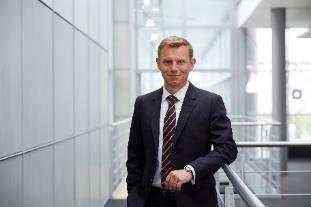 „Den Bedarf nach zukunftsgerechter Digitalisierung genau getroffen“Uwe Vogt, Aucotec-Vorstand (© AUCOTEC AG)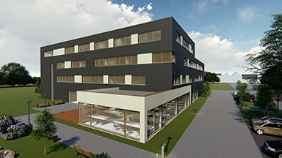 BU 4: Rückansicht der neuen Aucotec-Zentrale mit Cafeteria (© AUCOTEC AG)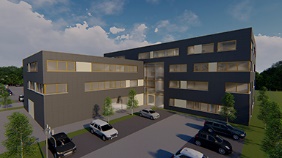 BU 5: Für Aucotecs neue Zentrale sind großzügig Parkplätze geplant und zusätzlich Ladesäulen für E-Mobilität – auf vier ebenso wie auf 2 Rädern. (© AUCOTEC AG)*Diese Bilder sind durch Copyright geschützt. Sie dürfen zu redaktionellen Zwecken im Zusammenhang mit Aucotec verwendet werden.Bei Abdruck bitten wir um ein Belegexemplar. Vielen Dank!AUCOTEC AG, Oldenburger Allee 24, 30659 Hannover, www.aucotec.com Presse- und Öffentlichkeitsarbeit, Johanna Kiesel (jki@aucotec.com, +49(0)511-6103186)___________________________________________________________________________Die Aucotec AG entwickelt Engineering-Software für den gesamten Lebenszyklus von Maschinen, Anlagen und mobilen Systemen – mit mehr als 30 Jahren Erfahrung. Die Lösungen reichen vom Fließbild über die Leit- und Elektrotechnik in Großanlagen bis zum modularen Bordnetz in der Automobilindustrie. Aucotec-Software ist weltweit im Einsatz. Zu Aucotec mit Zentrale in Hannover gehören noch sechs weitere Standorte in Deutschland sowie Tochtergesellschaften in China, Südkorea, Frankreich, Großbritannien, Italien, Österreich, Polen, Schweden und den USA. Darüber hinaus sichert ein globales Partner-Netzwerk lokalen Support überall auf der Welt.